AYYA NADAR JANAKI AMMAL COLLEGE(Autonomous, affiliated to Madurai Kamaraj University, Madurai, Re-accredited (3rd cycle) with ‘A’ Grade (CGPA 3.67 out of 4) by NAAC and recognized as College of Excellence& Mentor College by UGC, Star College by DBT and Ranked 51st at National Level in NIRF 2019)SIVAKASI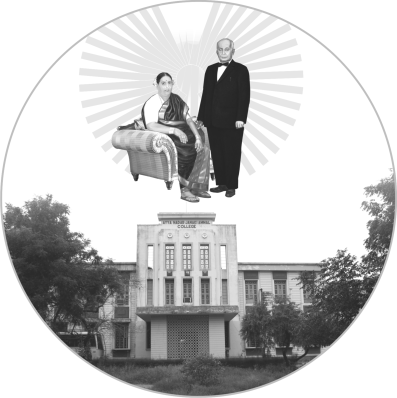 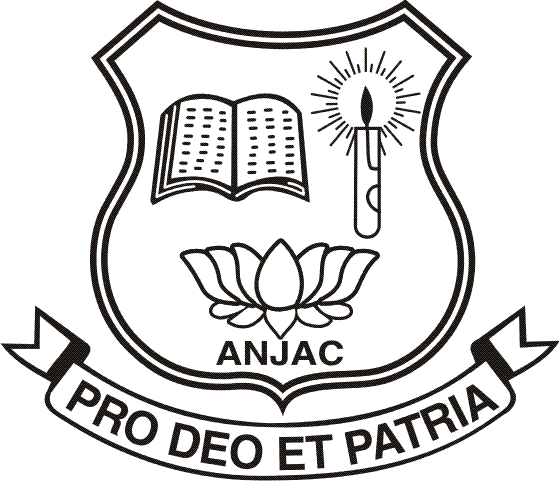 LIST OF MEDALISTSFOR THE YEAR2018 – 201957thCOLLEGE DAY & FOUNDERS’ DAY07 – 03 – 2020AYYA NADAR JANAKI AMMAL COLLEGE(Autonomous, affiliated to Madurai Kamaraj University, Madurai, Re-accredited (3rd cycle) with ‘A’ Grade (CGPA 3.67 out of 4) by NAAC and recognized as College of Excellence& Mentor College by UGC, Star College by DBT and Ranked 51st at National Level in NIRF 2019)SIVAKASIProvisional List of Medalists for the year 2018 – 2019UNDER GRADUATE COURSESS.No.MathematicsMathematicsMathematicsI PrizeI PrizeM. MahalakshmiThiru. P. AyyaNadar Gold MedalThiru. P. AyyaNadar Gold MedalThiru. P. AyyaNadar Gold MedalII Prize  Silver MedalII Prize  Silver MedalS. JeyashriPhysicsPhysicsPhysicsI Prize                                                                      I Prize                                                                      B. GurupriyaThirumathi. A. JanakiAmmal Gold MedalThirumathi. A. JanakiAmmal Gold MedalThirumathi. A. JanakiAmmal Gold MedalII Prize   Silver MedalII Prize   Silver MedalR. ManjuladeviChemistryChemistryChemistryI Prize                                                                      I Prize                                                                      S. YuvaraniThiru. S. Palaniappa Nadar Gold MedalThiru. S. Palaniappa Nadar Gold MedalThiru. S. Palaniappa Nadar Gold MedalII Prize  Silver MedalII Prize  Silver MedalG. MalathiPlant Biology and Plant BiotechnologyPlant Biology and Plant BiotechnologyPlant Biology and Plant BiotechnologyI PrizeI PrizeS. RevathiThirumathi. P. Nagammal Gold Medal Thirumathi. P. Nagammal Gold Medal Thirumathi. P. Nagammal Gold Medal II Prize  Silver MedalII Prize  Silver MedalP. SabiyaZoologyZoologyZoologyI PrizeI PrizeA. Poun MaryThiru. A. Grahadurai Gold MedalThiru. A. Grahadurai Gold MedalThiru. A. Grahadurai Gold MedalII Prize  Silver MedalII Prize  Silver MedalT. PoornakalaComputer ScienceComputer ScienceComputer ScienceI PrizeI PrizeR. VarshiniThiru. A. Vairaprakasam Gold MedalThiru. A. Vairaprakasam Gold MedalThiru. A. Vairaprakasam Gold MedalII Prize   Silver MedalII Prize   Silver MedalN. Muthu SelviMicrobiologyMicrobiologyMicrobiologyI PrizeI PrizeA. Nirmala DeviThirumathi. A. JanakiAmmal Gold MedalThirumathi. A. JanakiAmmal Gold MedalThirumathi. A. JanakiAmmal Gold MedalII Prize  Silver MedalII Prize  Silver MedalS. Sajeetha RahumanBiotechnologyBiotechnologyBiotechnologyI PrizeI PrizeJ.N. Aysha RizwanaThiru. P. Ayya Nadar Gold MedalThiru. P. Ayya Nadar Gold MedalThiru. P. Ayya Nadar Gold MedalII Prize  Silver MedalII Prize  Silver MedalV. Vinitha MeenaVisual CommunicationVisual CommunicationVisual Communication I Prize I PrizeM.ArunkumarThirumathi. A. JanakiAmmal Gold MedalThirumathi. A. JanakiAmmal Gold MedalThirumathi. A. JanakiAmmal Gold MedalII Prize  Silver MedalII Prize  Silver MedalS. SaravananComputer ApplicationsComputer ApplicationsComputer ApplicationsI PrizeI PrizeS. Salai Selva KumariThiru. P. Ayya Nadar Gold MedalThiru. P. Ayya Nadar Gold MedalThiru. P. Ayya Nadar Gold MedalII Prize  Silver MedalII Prize  Silver MedalK. GayathriPhysical Education, Health Education and SportsPhysical Education, Health Education and SportsPhysical Education, Health Education and SportsI PrizeI PrizeS. PeriyandavarThiru. A. Subash Chandra Bose Gold MedalThiru. A. Subash Chandra Bose Gold MedalThiru. A. Subash Chandra Bose Gold MedalII Prize  Silver MedalII Prize  Silver MedalA. KameshEconomicsEconomicsEconomicsI PrizeI PrizeK. SatheeshkumarThiru. A. Ramamurthy Gold MedalThiru. A. Ramamurthy Gold MedalThiru. A. Ramamurthy Gold MedalII Prize    Silver MedalII Prize    Silver MedalS. PavithraEnglishEnglishI PrizeI PrizeP. RagaviThirumathi. A. JanakiAmmal Gold MedalThirumathi. A. JanakiAmmal Gold MedalThirumathi. A. JanakiAmmal Gold MedalII Prize  Silver MedalII Prize  Silver MedalM. Siva NarayaniCommerceCommerceCommerceI PrizeI PrizeP. UmadeviThiru. V. AyyanKodiswaran Gold MedalThiru. V. AyyanKodiswaran Gold MedalThiru. V. AyyanKodiswaran Gold MedalII Prize  Silver MedalII Prize  Silver MedalP. KalavathiCommerce (Computer Applications)Commerce (Computer Applications)Commerce (Computer Applications)I PrizeI PrizeK. SaravanishaThiru. P. AyyaNadar Gold MedalThiru. P. AyyaNadar Gold MedalThiru. P. AyyaNadar Gold MedalII Prize  Silver MedalG. MuruganG. MuruganCommerce (E-Com.)Commerce (E-Com.)Commerce (E-Com.)I PrizeI PrizeV. VidhyaThirumathi. A. JanakiAmmal Gold MedalThirumathi. A. JanakiAmmal Gold MedalThirumathi. A. JanakiAmmal Gold MedalII Prize  Silver MedalII Prize  Silver MedalK. PrathapCommerce (Corporate Secretaryship)Commerce (Corporate Secretaryship)Commerce (Corporate Secretaryship)I PrizeI PrizeG. MadhumithaThiru. P. AyyaNadar Gold MedalThiru. P. AyyaNadar Gold MedalThiru. P. AyyaNadar Gold MedalII Prize  Silver MedalII Prize  Silver MedalT. PoornimaBusiness AdministrationBusiness AdministrationBusiness AdministrationI Prize  I Prize  M. KanimozhiThiru. G. Athipathy Gold MedalThiru. G. Athipathy Gold MedalThiru. G. Athipathy Gold MedalII Prize  Silver MedalII Prize  Silver MedalU. Siva PriyaPART I & PART II LANGUAGE PAPERSPART I & PART II LANGUAGE PAPERSPART I & PART II LANGUAGE PAPERSPART I & PART II LANGUAGE PAPERSTamil(B.A. / B.Sc.)Tamil(B.A. / B.Sc.)Tamil(B.A. / B.Sc.)I PrizeI PrizeG. SaranyaThiru. A.S. Adhipan Kennedy Bose Gold MedalThiru. A.S. Adhipan Kennedy Bose Gold MedalThiru. A.S. Adhipan Kennedy Bose Gold MedalII Prize  Silver MedalII Prize  Silver MedalS. HemashaliniHindi(B.A. / B.Sc.)Hindi(B.A. / B.Sc.)Hindi(B.A. / B.Sc.)I Prize                                                                 I Prize                                                                 M. Vishnu DeviThiru. G. Abiruben Gold MedalThiru. G. Abiruben Gold MedalThiru. G. Abiruben Gold MedalII Prize    Silver MedalII Prize    Silver MedalR. Siva SankariEnglish(B.A. / B.Sc.)English(B.A. / B.Sc.)English(B.A. / B.Sc.) I Prize                                                                  I Prize                                                                 	M. Vishnu DeviiThiru. R. AyyaNadarKarthick Gold MedalThiru. R. AyyaNadarKarthick Gold MedalThiru. R. AyyaNadarKarthick Gold MedalII Prize     Silver MedalII Prize     Silver MedalR. Prathisha SankarPOST GRADUATE COURSESPOST GRADUATE COURSESPOST GRADUATE COURSESPOST GRADUATE COURSESMathematicsMathematicsMathematicsI PrizeI PrizeS.B.RamkumarThiru. R. Janaki Ramanan Gold MedalThiru. R. Janaki Ramanan Gold MedalThiru. R. Janaki Ramanan Gold MedalII Prize  Silver MedalII Prize  Silver MedalV. GurubharathiPhysicsPhysicsPhysicsI PrizeI PrizeR. PandieswariThirumathi. Bhavani Grahadurai Gold MedalThirumathi. Bhavani Grahadurai Gold MedalThirumathi. Bhavani Grahadurai Gold MedalII Prize  Silver MedalII Prize  Silver MedalP. AparnaChemistryChemistryChemistryI Prize   I Prize   J. Uva RaniThirumathi. Meera Vairaprakasam Gold MedalThirumathi. Meera Vairaprakasam Gold MedalThirumathi. Meera Vairaprakasam Gold MedalII Prize  Silver MedalII Prize  Silver MedalM. SubalakshmiBotanyBotanyBotany49.I Prize                                                              I Prize                                                              M. JothiprabaThirumathi. Kanchana Subash Chandra Bose Gold MedalThirumathi. Kanchana Subash Chandra Bose Gold MedalThirumathi. Kanchana Subash Chandra Bose Gold Medal50.II Prize  Silver MedalII Prize  Silver MedalK.Shanmuga SundariZoologyZoologyZoology51.I PrizeI PrizeJ. JeyavaniThirumathi. Madhana Ramamurthy Gold MedalThirumathi. Madhana Ramamurthy Gold MedalThirumathi. Madhana Ramamurthy Gold Medal52.II Prize  Silver MedalII Prize  Silver MedalA.B. MohanapriyaComputer ScienceComputer ScienceComputer Science53.I PrizeI PrizeS. ThanganilaThiru. P. AyyaNadar Gold MedalThiru. P. AyyaNadar Gold MedalThiru. P. AyyaNadar Gold Medal     54.II Prize  Silver MedalII Prize  Silver MedalT. KeerthanaMicrobiologyMicrobiologyMicrobiology55.I PrizeI PrizeK. Arjun KumarThiru. P. AyyaNadar Gold MedalThiru. P. AyyaNadar Gold MedalThiru. P. AyyaNadar Gold Medal56.II Prize  Silver MedalII Prize  Silver MedalS. MalathiBiotechnologyBiotechnologyBiotechnology57.I PrizeI PrizeW. StalinThirumathi. A. Janaki Ammal Gold MedalThirumathi. A. Janaki Ammal Gold MedalThirumathi. A. Janaki Ammal Gold Medal58.II Prize Silver MedalII Prize Silver MedalP. SumalathaComputer ApplicationsComputer ApplicationsComputer Applications59.I PrizeI PrizeA. Lakshmi PriyankaDr. A. Pownraja Gold Medal Dr. A. Pownraja Gold Medal Dr. A. Pownraja Gold Medal 60.II Prize  Silver MedalII Prize  Silver MedalK. Ajoy BalajiTamilTamilTamil61.I PrizeI PrizeS. ManikandanThirumathi. A. JanakiAmmal Gold MedalThirumathi. A. JanakiAmmal Gold MedalThirumathi. A. JanakiAmmal Gold Medal62.II Prize  Silver MedalII Prize  Silver MedalS. ValarmathiEconomicsEconomicsEconomics63.I PrizeI PrizeB. IswaryaThiru. P. AyyaNadar Gold MedalThiru. P. AyyaNadar Gold MedalThiru. P. AyyaNadar Gold Medal64.II Prize  Silver Medal			II Prize  Silver Medal					R. ArchanaEnglishEnglishEnglish65.I PrizeI PrizeA. CatherinThirumathi. A. JanakiAmmal Gold MedalThirumathi. A. JanakiAmmal Gold MedalThirumathi. A. JanakiAmmal Gold Medal66.II Prize  Silver MedalII Prize  Silver MedalT. KarthikeyanCommerceCommerce67.I PrizeI PrizeR. Chella PriyaThiru. P. AyyaNadarGold MedalThiru. P. AyyaNadarGold Medal68.II Prize  Silver MedalII Prize  Silver MedalS. Sri LavanyaCommerce (Computer Applications)Commerce (Computer Applications)69.I PrizeI PrizeS. Divya69.Thirumathi. A. JanakiAmmal Gold MedalThirumathi. A. JanakiAmmal Gold MedalThirumathi. A. JanakiAmmal Gold Medal70.71.72.73.74.II Prize  Silver MedalMaster of PhilosophyTamilI Prize  Thiru. P. AyyaNadar Gold Medal II Prize CommerceI Prize                          Thirumathi. A. JanakiAmmal Gold MedalII Prize II Prize  Silver MedalMaster of PhilosophyTamilI Prize  Thiru. P. AyyaNadar Gold Medal II Prize CommerceI Prize                          Thirumathi. A. JanakiAmmal Gold MedalII Prize                  V. JeyarajK. GovindammalK. AnuradhaM. YogalakshmiP. Veera SelviCONVENERCONVENERPRINCIPAL